В ДОУ «Детском саду № 246» имеются 2  схемы «Мой безопасный маршрут» (формат А 1), расположенных на первом этаже в фойе корпуса А, на первом этаже в фойе корпуса Б.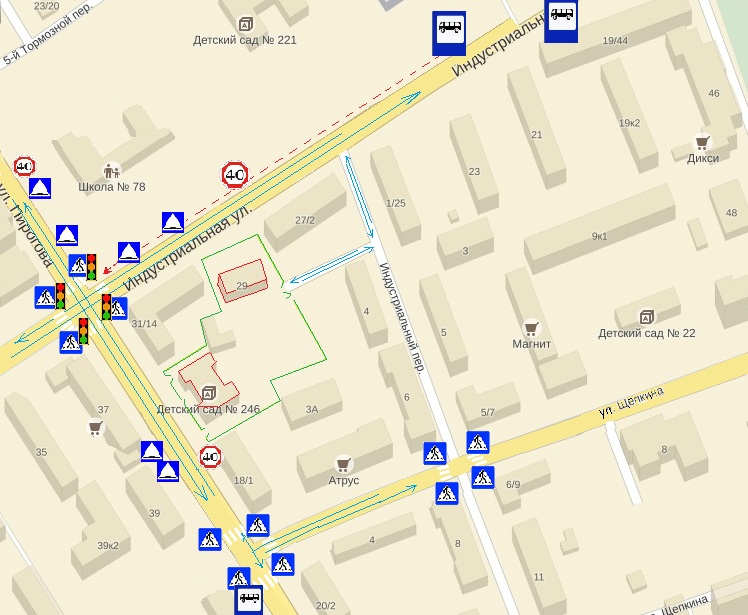 